Supplementary File
molecules-1119989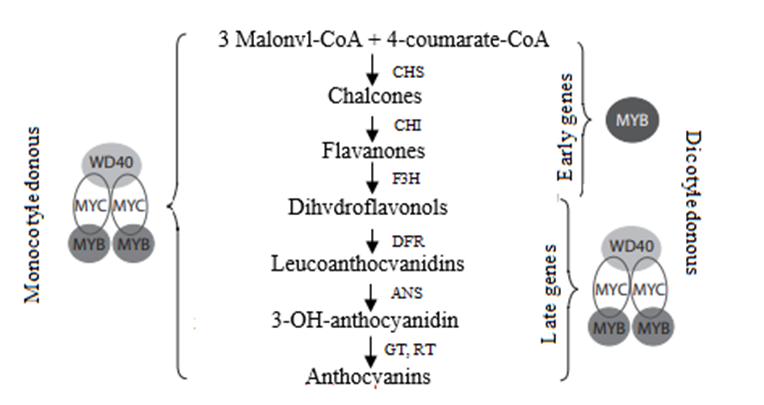 Figure 1. Biosynthesis of plant glycosides and its regulation in monocotyledonous and dicotyledonous plants [54]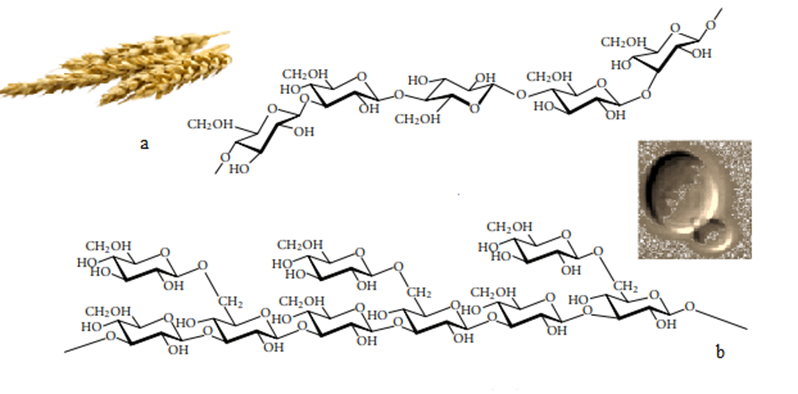 Figure 2. β-Glucans extracted a) from barley (β-(1,3-1,4)-d-glucan) and b) from yeast (β-(1,3-1,6)- d-glucan)Table 1. Oil (percent of dry weight seed) and lipid content (percent of total lipid) in wild and cultivated oats samplesaaAbbreviations: PL, polar lipids; 1,2-DAG, 1,2-diacylglycerol; 1,3-DAG, 1,3-diacylglycerol; FFA, free FAs. F values are from one-way ANOVA. ***Significant at p < 0.001; **significant at p < 0.01; and *significant at p < 0.05Table 2. Content of avenanthramides in oat cultivars [94]* - naked cultivarsTable 3. Content of tocopherols and sterols in oat accessions * - naked cultivarsTable 4. The biochemical characteristics of caryopsis of wild and cultivated oats with different levels of ploidy (mg / 100 g) [97].Wild / CultivatedOil contentPl1,2-DAG1,3-DAGFFAUnknown lipidsTAG1TAG2TAGWild7.8±0.215.4±0.61.3±0.11.9±0.11.5±0.21.0±0.11.1±0.10.9±0.177.1±0.9Cultivated5.9±0.216.0±0.71.1±0.12.3±0.12.5±0.11.4±0.11.4±0.11.1±0.074.2±1.0F value47.5***0.4 NS1.3 NS10.6**10.2**4.2*13.2***11.0**4.3*№ VIR catalogueName of cultivarsOriginContent of avenanthramides, mg/kgContent of avenanthramides, mg/kgContent of avenanthramides, mg/kgContent of avenanthramides, mg/kg№ VIR catalogueName of cultivarsOriginIIIIIIAverage14787PrivetRF, Moscow reg.23,4636,9230,3930,2615277BulanyiRF, Moscow reg.8,2813,067,319,5515187EklipsRF, Kirov reg.92,60121,67144,32119,5314648ArgamakRF, Kirov reg.5,386,606,116,0314857KrechetRF, Kirov reg.20,2719,9129,9023,3615068KonkurRF, Ul’yanovsk reg.54,3253,7650,4952,8614960Vyatskii*RF, Kirov reg.214,10169,50261,20214,9315275Persheron*RF, Kirov reg.62,3568,8254,4161,8615067Golets*RF, Krasnoyask reg.77,6282,1479,2479,6715067Levsha*RF, Kemerovo reg.59,8172,7767,6566,7415115Aldan*RF, Kemerovo reg.60,5483,7456,4466,9115116Murom*RF, Kemerovo reg.138,98170,54200,71170,0815117Pomor*RF, Kemerovo reg.43,4046,8246,0045,4015183Taidon*RF, Kemerovo reg.140,20165,76122,96142,9714851Numbat*Australia358,87460,00403,78407,55№ VIR catalogueName of cultivarsOriginContent of tocopherols, мg%Content of sterols, %5184LocalSpain 2831,1811840BorrusGermany1841,0014648ArgamakRF, Kirov reg.1890,6413780SkakunRF, Moscow reg.1800,6413918KirovetsRF, Kirov reg.2270,7213957GunterRF, Kirov reg.2360,6714373FakirRF, Kirov reg.2350,8114781FaustRF, Kirov reg.1950,7714857KrechetRF, Kirov reg.1490,6115177DerbiRF, Ulaynovsk reg.1690,6215180PiruetRF, Ulaynovsk reg.1670,641931Local*China2230,742472Local*Mongolia4150,978317Local*China1060,85NameWild oatsWild oatsWild oatsCultivated oatsNameDiploidsTetraploidsHexaploidsHexaploidsAmino acids65,41 ± 0,0337,96 ± 0,0227,67 ± 0,0175,80 ± 0,04Fatty acid755,30 ± 0,08787,30 ± 0,08950,77 ± 0,10494,00 ± 0,10Sterols11,49 ± 0,0022,29 ± 0,0023,20 ± 0,0016,40 ± 0,01Organic acids117,56 ± 0,06121,92 ± 0,06101,35 ± 0,0549,90 ± 0,02Polyhydric alcohols352,26 ± 0,11236,93 ± 0,07295,76 ± 0,09189,90 ± 0,09Monosaccharides1170,91 ± 0,05886,79 ± 0,041058,88 ± 0,04901,50 ± 0,09Disaccharide3651,68 ± 0,113894,83 ± 0,121280,41 ± 0,042361,40 ± 0,09Total sugars4980,89 ± 0,104781,62 ± 0,102339,28 ± 0,053262,90 ± 0,09